PORTAL DE PERIÓDICOS ELETRÔNICOS CIENTÍFICOSTermo de AutorizaçãoEu, ______________________________________________________________, unidade de vinculo: ___________________, e-mail: _________________, na qualidade de titular dos direitos morais e patrimoniais de autor do seguinte suporte eletrônicos:Apresentado (s) para compor o acervo digital da BIBLIOTECA DIGITAL DA UNICAMP em____/____/____, com base no disposto na Lei Federal nº 9.610, de 19 de fevereiro de 1998, AUTORIZO a Universidade Estadual de Campinas - UNICAMP a reproduzir, disponibilizar na rede mundial de computadores - INTERNET e permitir a reprodução por meio eletrônico dos trabalhos a partir desta data, e até que manifestação em sentido contrário de minha parte determine a cessação desta autorização. Assinalo abaixo, para manter segura as informações, uma das seguintes licenças do Creative Commons:                             _____________________________________ Assinatura do AutorObs.: Preencher, assinar, digitalizar e encaminhar pelo e-mail: ppec@unicamp.br TIPO DE SUPORTETÍTULOANO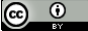 Atribuição - CC BY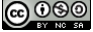 Atribuição Não Comercial-Compartilha Igual – CC BY-NC-SA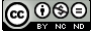 Atribuição-Não Comercial-Sem Derivações - CC BY-NC-NDEssa licença permite que outras pessoas distribuam, remixem, adaptem e desenvolvam seu trabalho, mesmo comercialmente, desde que sejam creditadas pela criação original. Essa é a licença mais flexível oferecida. Recomendado para máxima disseminação e uso de materiais licenciados.Esta licença permite que outras pessoas remixem, adaptem e desenvolvam seu trabalho não comercialmente, desde que creditem você e licenciem suas novas criações sob os mesmos termos.Esta é a mais restritiva das nossas seis licenças principais, só permitindo que outros façam download dos seus trabalhos e os compartilhem desde que atribuam crédito a você, mas sem que possam alterá-los de nenhuma forma ou utilizá-los para fins comerciais.